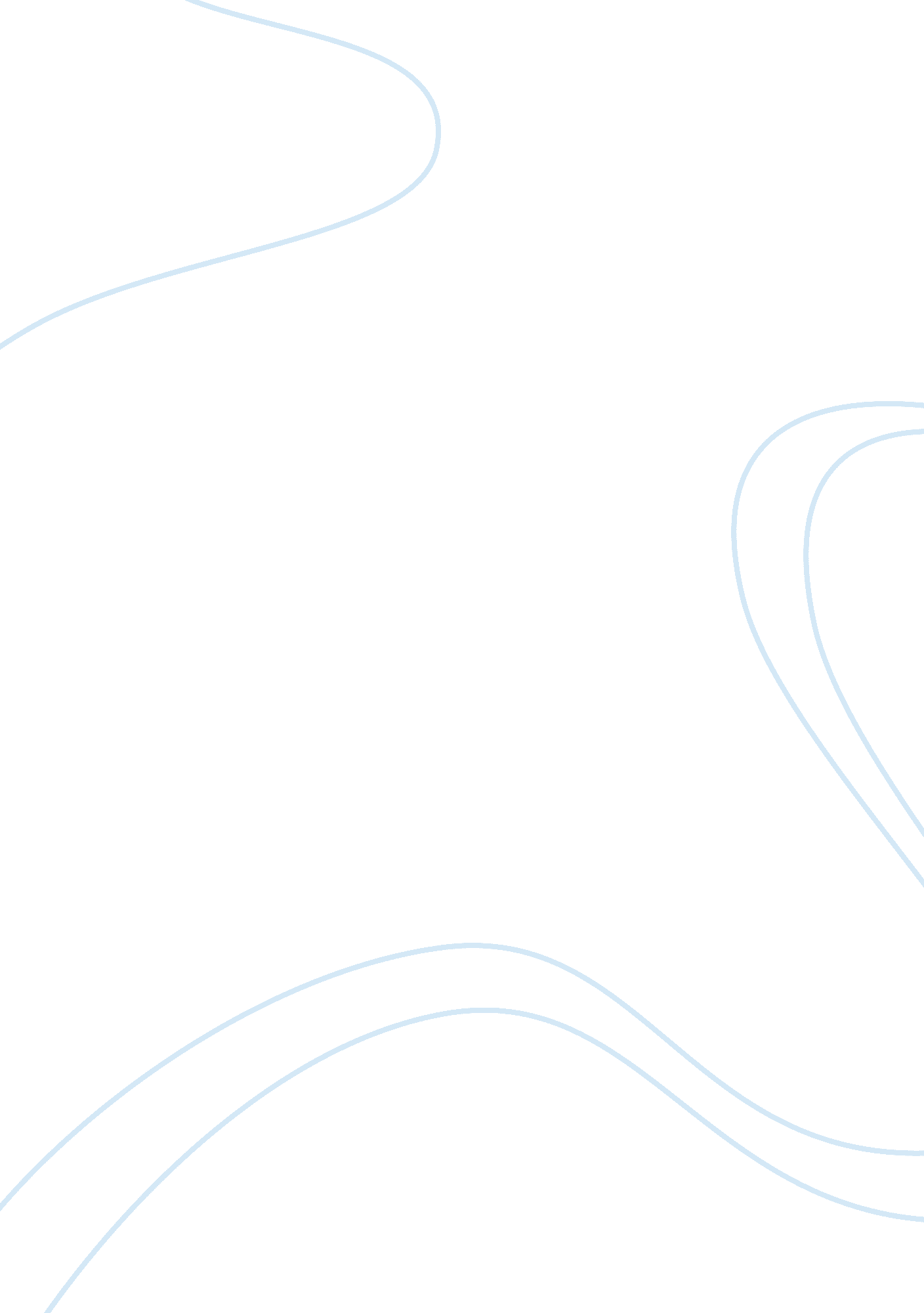 Good admission essay about admission into the administration masters programBusiness, Management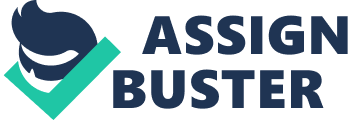 As a Graduate student, the field I have developed an interest in is administration at the Master’s level in an effort to achieve my goal of becoming an Administrator of Health Services. Furthering my Graduate studies will enable me to achieve my ultimate educational and professional goals. My ultimate academic goal, however, is to earn a Ph. D. in Public Health Care. I strongly believe that I would bring a maturity and seriousness of purpose to my Master’s studies – the features deeply rooted in my past learning experiences. 
In December 2013, I will graduate with a degree in Health Services Administration. During my Undergraduate years, I attended two schools at the same time. I was enrolled in a two year program and attained an Associate of Science Degree in Diagnostic Cardiac Sonography in August 2013, from Dade Medical College Homestead Campus. While attending Dade Medical College, I maintained a 3. 47 Gpa, and at Barry University I scored as high as a 3. 0. The strenuous routine of my studies taught me how vital it is to carefully plan my daily activities to be able to manage well at school and to do my homework. 
I have also worked full time as a care giver at Martin's Group Home Inc and ran my Bail Bond Business with Rolle Bails Bonds, at the same time. This was my first full time employment before Graduation that has become of paramount importance to me - I acquired the essential skills and improved my individual qualities, such as tolerance and patience. To my mind, I learned well how to relate to and communicate with different types of people. To advance my career to a degree fully commensurate with my abilities, the Administration Masters Program offers just the right combination of professional development courses. 
I have also had a number of opportunities in the intervening years to test myself in demanding situations and to see that I am both intelligent and capable enough. Furthermore, I am eager to develop my ability to work as part of a team. Education is a priceless asset that can only be built upon. Therefore, as far as my professional goals are concerned, my short term goal is to pursue a career as an entrepreneur in a transportation business for the disabled. However, enrolling in a Master’s program, first, will enable me to gain a higher level of expertise that I am striving to achieve. My present career goal is to become a professional, majoring in Administration of Health Services that would eventually lead me to the unlimited world of success. Moreover, my long term goal is to manage a local nonprofit children hospital. My personal strengths are tolerance and open-mindedness. Also getting along with people from different backgrounds was a part of my everyday work at Martin's Group Home Inc. 
People, who know me well, consider me a pleasant, supportive, as well as an intelligent person. I was born and raised in Miami Florida Goulds. My father was a semi-professional football player for the Buccaneers, in South Florida. After his retirement from the big sports, he coached a football team for many years at the local Goulds Park in Miami, FL. My mother has worked as seamstress since the age of 14, and she ventured in making attractive wedding dresses. Now she volunteers at the Sweet Home Baptist Church, where she is involved in the sewing circle and makes blankets for the old and party dresses for the little girls in foster homes. Certainly, much of what I learned from care-giving and mutual support came from my mother. I am an active member of the Patricia A. Stafford No. 114 Order of Eastern Stars Chapter, since January 2011, and we also do charity work for old and young. Besides, every year we sponsor a back to school health fair and school supply book drive. This valuable experience only fueled my desire to learn more about ensuring and managing of affordable health services. 
I assume that I have the abilities and initial experience to become an excellent Administrator of Health Services and I hope you will allow me to take the vital first step toward this goal at your school. I expect to emerge from your program with a heightened credibility and skills required to compete more effectively in today’s challenging health care sector environment. I believe that Graduate school is exactly where I need to be to continue to traverse the path I have worked to discover. I am an ambitious and motivated individual who is in pursuit of challenges. Saying that, I believe to have the intellectual ability and I continue to possess a hard working work ethic. I set high goals for myself in an attempt to develop myself academically and become a professional. 
I believe I am well prepared to pursue a Master’s degree at the university. I look forward to the educational challenges that the academic world will demand of me, knowing that my success in the Administration Masters Program is essential for becoming a successful professional and advancing with further studies. Outside of academia, I carry many other interests, such as a strong interest in my health and in routine day-to-day exercises. 